Контрольно-счетный органМуниципального образованияДзержинский район663700 Красноярский крайДзержинский район с.Дзержинское ул.Ленина 15тел. 89029223146e-mail:   yury.safronov.59@mail.ruЗАКЛЮЧЕНИЕ на проект решения Шеломковского сельского советаДзержинского района Красноярского края 
«О внесении изменений в решение 
от 22 декабря 2022 года № 26-82р «О бюджете Шеломковского сельсовета на 2023 год и на плановый период 2024-2025 годов»       14 декабря  2023 года                                                                              №411.Основание для проведения экспертизы: Федеральный закон от 07.02.2011 № 6-ФЗ "Об общих принципах организации и деятельности контрольно-счетных органов субъектов Российской Федерации и муниципальных образований", решение Дзержинского районного совета депутатов от 19.01.2016  №4-28 "О создании Контрольно-счётного органа Дзержинского района красноярского края                                                                               2.Цель экспертизы: оценка финансово - экономических обоснований на                предмет обоснованности расходных обязательств бюджета          муниципального образования Шеломковский сельский совет, проекта         решения Шеломковского сельсовета «О внесении изменений в решение           от 22.12.2022 №26-82р «О бюджете Шеломковского сельсовета на 2023 год и плановый период 2024-2025 годов».       3.Предмет экспертизы: проект решения Шеломковского сельсовета «О          внесении изменений в     от 22.12.2022 №26-82р «О бюджете Шеломковского  сельсовета на 2023 год и плановый период 2024-2025 годов». материалы и документы финансово-экономических          обоснований указанного проекта в части, касающейся расходных         обязательств муниципального образования Шеломковского сельсовета. 1.Общая часть       проект решения Шеломковского сельсовета «О внесении изменений в                   от 22.12.2022 №26-82р «О бюджете Шеломковского сельсовета на 2023 год и плановый период 2024-2025 годов» с приложениями № 1 4, 5, 6 (далее – проект Решения), пояснительной запиской к проекту Решения представлен на экспертизу в Контрольно-счетный орган Дзержинского района 14 декабря 2023 года.Представленным проектом Решения предлагается изменить основные характеристики бюджета муниципального образования, утвержденные решением Шеломковского сельсовета «О внесении изменений в         от 22.12.2022 №26-82р «О бюджете Шеломковского сельсовета на 2023 год и плановый период 2024-2025 годов»,(далее – утвержденный бюджет), к которым, в соответствии с п. 1 ст. 184.1 БК РФ, относятся общий объем доходов, общий объем расходов и дефицит бюджета.Проектом Решения вносятся изменения в основные характеристики бюджета на 2023 год,  в том числе:- доходы бюджета по сравнению с уточненным бюджетом увеличиваются на сумму 21355078,00 руб., за счет увеличения безвозмездных поступлений или на 207% от уточненных бюджетных назначений.С учетом планируемых изменений поступления доходов в бюджет составят 31634446,00 руб.  - расходы бюджета увеличиваются на сумму 21355078,00 руб. за счет прочих безвозмездных поступлений и  остатков бюджетных средств на начало года или на 201% от уточненных бюджетных ассигнований.С учетом планируемых изменений поступления расходов бюджета составят 31949402,27  руб.  - дефицит бюджета составил на сумму 314956,27  руб.- остатки денежных  средств на счетах  бюджета на 12.2023г составили 314956,27 руб.Основные характеристики бюджета муниципального образования на 2024 и 2025 годы проектом Решения не изменяются.Общий анализ изменений основных характеристик бюджета муниципального образования Шеломковский сельский совет на 2023- 2025 год приведен в таблице 1:Таблица 1 руб.2.Расходы  бюджета муниципального бюджета на 2023 годС учетом планируемых изменений расходы составят 31949402,27  руб. или 201 % к фактическому запланированному на 2023 год Дополнительные ассигнования предусматриваются по 4 разделам из 11 разделов классификации расходов бюджета. Вносимые изменения в бюджетные ассигнования 2023 года по всем разделам классификации расходов представлены в Таблице № 2Таблица № 2 руб.Кардинальных изменений в структуре расходных обязательств муниципального образования Шеломковского сельсовета на 2023 год проектом не предусматривается. Корректировка бюджета предполагает сохранение расходных обязательств на приоритетных направлениях, определенных еще на этапах формирования принятия  бюджета. Выводы:1. Проект Решения внесен на рассмотрение совета депутатов Шеломковского сельсовета в сроки, установленные законодательством Российской Федерации.2. Проектом Решения планируется изменение основных характеристик бюджета муниципального образования Шеломковского сельсовета, к которым, в соответствии с п.1 ст. 184.1 БК РФ, относятся общий объем доходов, общий объем расходов и дефицит бюджета:на текущий 2023 финансовый год доходы увеличиваются на 21355078,00  руб.(207%), расходы бюджета увеличиваются на 21355078,00 руб. ( 201%).  в плановом периоде 2024-2025 годов изменение основных характеристик бюджета муниципального образования Шеломковского сельсовета не предполагается.3. Корректировка бюджетных ассигнований предполагает сохранение расходных обязательств на приоритетных направлениях, раннее утвержденных в бюджете Шеломковского сельсовета.4. Дефицит бюджета муниципального образования Шеломковского  сельсовета составляет 314956,27 руб. . Объем указанных изменений ( 314956,27 руб.) соответствует объему остатков средств на счетах по учету Шеломковского сельсовета бюджета 5. В проекте Решения соблюдены ограничения, установленные бюджетным Кодексом Российской Федерации.По итогам экспертизы проекта Решения О внесении изменений в решение         от 22.12.2022 №26-82р «О бюджете Шеломковского сельсовета на 2023 год и плановый период 2024-2025 годов»Замечания и предложения :  замечаний и предложений нетВнешняя проверка проекта решения  подтвердила достоверность основных показателей бюджета Шеломковского сельского совета Дзержинского  района.  Контрольно-счётный орган Дзержинского района считает, что проект  бюджета Шеломковского сельского совета Дзержинского района  может быть рассмотрен на заседании Совета депутатов Шеломковского сельского совета Дзержинского района.Председатель Контрольно-счётногооргана Дзержинского района Красноярского края                                                                     Ю П Сафронов    Основные характеристики бюджета муниципального образования Шеломковского сельсовета на 2023 годОсновные характеристики бюджета муниципального образования Шеломковского сельсовета на 2023 годОсновные характеристики бюджета муниципального образования Шеломковского сельсовета на 2023 годОсновные характеристики бюджета муниципального образования Шеломковского сельсовета на 2023 годОсновные характеристики бюджета муниципального образования Шеломковского сельсовета на 2024 годОсновные характеристики бюджета муниципального образования Шеломковского сельсовета на 2024 годОсновные характеристики бюджета муниципального образования Шеломковского сельсовета на 2024 годОсновные характеристики бюджета муниципального образования Шеломковского сельсовета на 2024 годОсновные характеристики бюджета муниципального образования Шеломковского  сельсовета на 2025 годОсновные характеристики бюджета муниципального образования Шеломковского  сельсовета на 2025 годОсновные характеристики бюджета муниципального образования Шеломковского  сельсовета на 2025 годОсновные характеристики бюджета муниципального образования Шеломковского  сельсовета на 2025 годУтверждено решением о бюджете на 2023год Предусмотрено проектомАбсолютное значение Темпы роста (снижения) (%)Утверждено решением о бюджете на 2024год Предусмотрено проектомАбсолютное значение Темпы роста (снижения) (%)Утверждено решением о бюджете на 2025 год Предусмотрено проектомАбсолютное значение Темпы роста (снижения) (%)Доходы всего10279368,0031634446,0021355078,00207%8618255,008618255,0000,00%8721930,008721930,0000,00%Расходы всего10594324,2731949402,2721355078,00201%8618255,008618255,0000,00%8721930,008721930,0000,00%Объем дефицита/ профицита 314956,2700000000РазделНаименованиебюджетные ассигнования на 2023 годбюджетные ассигнования на 2023 годДинамикаДинамика№п\пРазделНаименованиеуточненные решением о бюджете от 22.12.2022             № 26-82р с учетом изменений согласно представленного проектаСумма%12345610100Общегосударственные вопросы6078818,005791336,00%20102Функционирование высшего должностного лица субъекта российской Федерации и муниципального образования1021035,001053197,00%3  0104Функционирование Правительства Российской Федерации,высших исполнительных органов государственной власти субъектов Российской Федерации , местных администраций4815882,004685238,00 %40106Средства передаваемые бюджету муниципального района на осуществление внешнего финансового контроля 26901,0026901,00%4  0111Резервные фонды15000,000,00%50113Другие общегосударственные вопросы200000,0026000,00%60200Национальноя оборона150171,00150171,00%70203Мобилизационная и войсковая подготовка150171,00150171,00%80300Национальная безопасность и правоохранительная деятельность1352266,001428816,00%90309Защита населения и территории от чрезвычайных ситуаций природного и техногенного характере%100310Подготовка населения и организаций к действиям в черезвычайных ситуациях в мирное и военное  время в рамках непрограммных расходов  органов местного самоуправления 1352266,001428816,00%110400Национальная экономика.1805102,2722973437,27%120409Дорожное хозяйство(дорожные фонды)1802943,2722971278,27%0412Другие вопросы национальной экономики2159,002159,00130500Жилищно-коммунальное хозяйство1178586,001576261,00%150502Коммунальное хозяйство106000,0091000,00%160503Благоустройство1072586,001485261,00%170800Культура,кинематография27381,0027381,00%180801Культура27381,0027381,00%191000Социальная политика2000,002000,00%201006Другие вопросы в области социальной политики2000,002000,00%ВСЕГО10594324,2731949402,2721355078,00%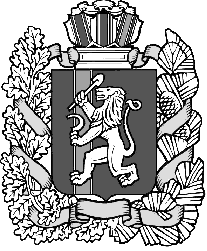 